 ». 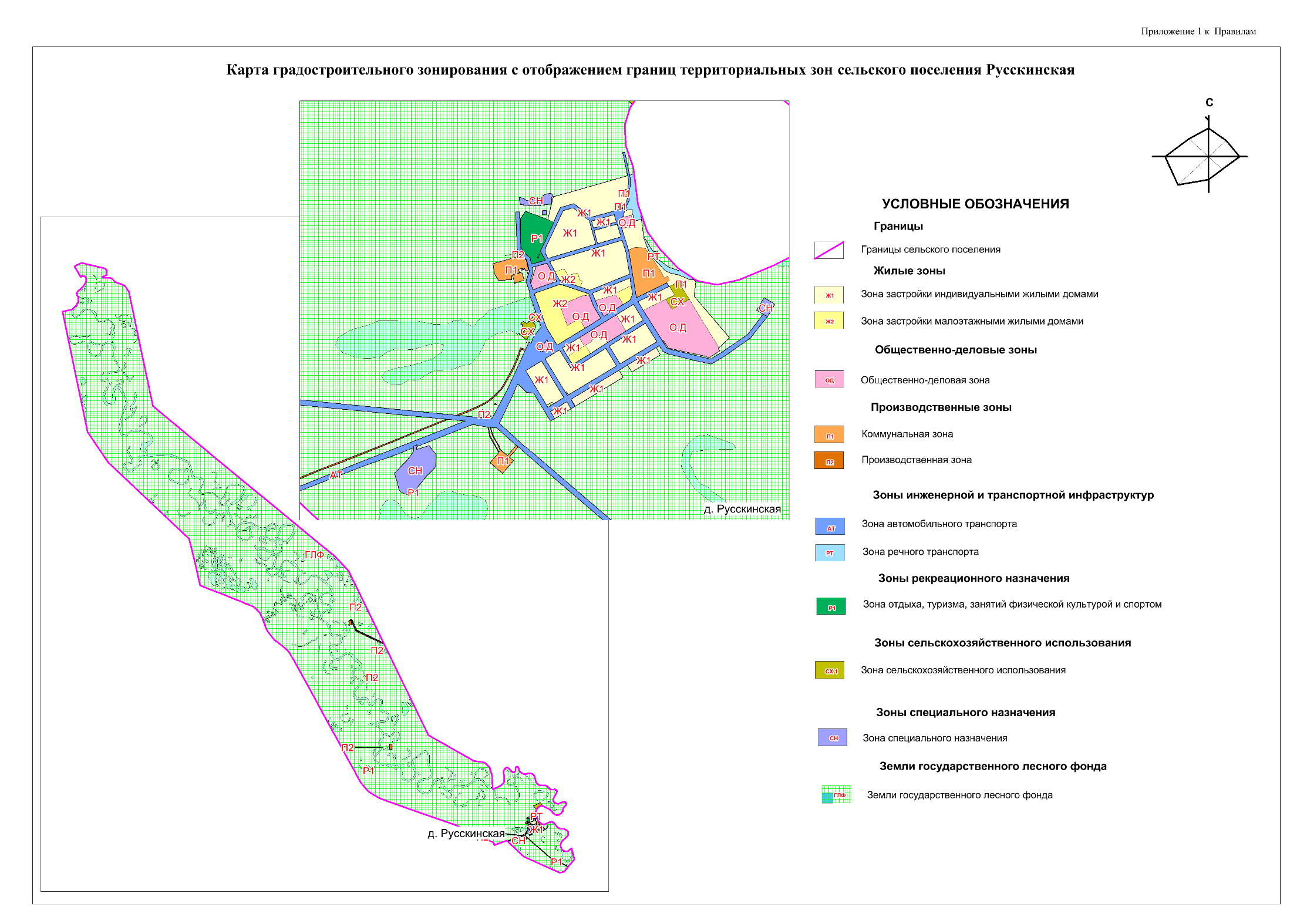 